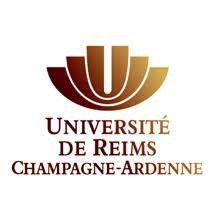 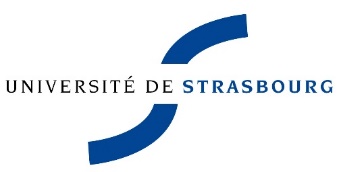 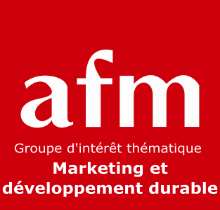 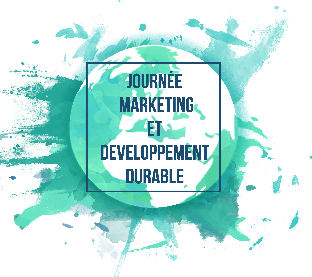  3ème Journée Marketing et Développement Durable (JMDD)Jeudi 9 décembre 2021  	Bulletin d’inscription 		                       A adresser à CCC.JMDD2021@gmail.com Nom: ………………………………………….. Prénom: ………………………………………………………Fonction: …………………………………………………………………………………………………………….Institution: …………………………………………………………………………………………………………. Adresse: …………………………………………………………………………………………………………….. Code postal: ………………………….... Ville: ………………………………………………………………Tél: ……………………………………………. E-mail: …………………………………………………………..La participation à cette journée est de (merci de cocher le montant correspondant) : 70 euros pour les auditeurs et participants présentant une communication 50 euros pour les doctorants (avec une pièce justificative)Cette participation comprend la participation aux sessions et à la table ronde, un petit déjeuner, les pauses café, le déjeuner ainsi que les différents actes de la journée. Paiement uniquement par chèque bancaire (émis à l’ordre de l’agent comptable de l’URCA) ou par bon de commande (avant le 26 novembre uniquement). Le bon de commande doit mentionner les informations suivantes : JMDD 2021 - Campus des Comtes de Champagne - Place du Préau - BP 60076 - 10901 TroyesPour toutes informations financières, merci de contacter :  Xavier CLAVERIE ROSPIDE, responsable administratif Tél : 03.25.80.72.24Mail : xavier.claverie-rospide@univ-reims.frOu Elise DI FAZIO, gestionnaire comptableTél : 03.25.80.72.25Mail : elise.di-fazio@univ-reims.frInformations pratiques : Lieu de la journée : Campus des Comtes de Champagne Place du PréauBP 60076 – 10901 TROYES Cedex 9Plan d’accès : 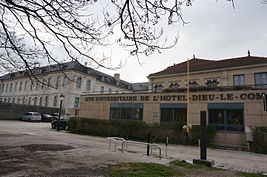 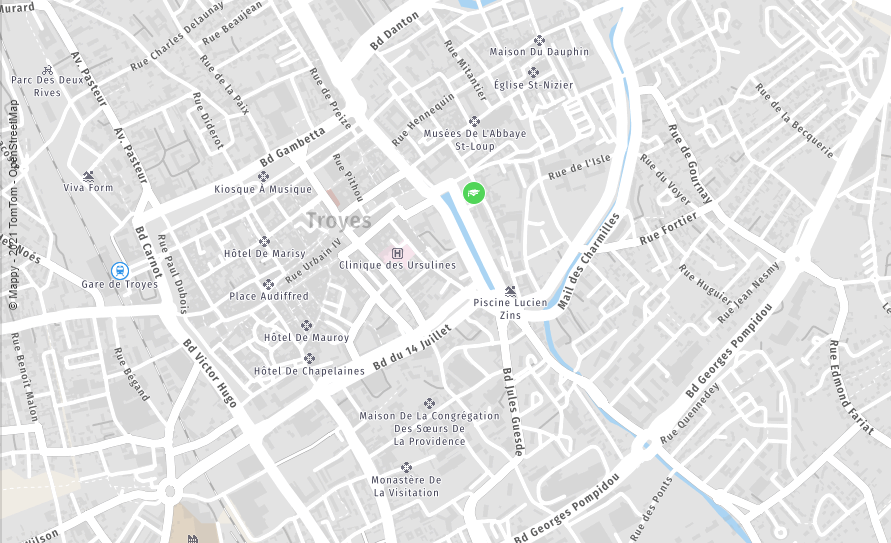 Pour télécharger le plan d'accès, c'est ici.Se rendre au Campus des Comtes de ChampagneAUTOROUTE :- Par l'A5 depuis Paris, sortie n°20 Troyes- Par l'A26, puis l'A5 depuis Calais et Reims, sortie n°22 Charmont-sous-Barbuise/Troyes centre- Par l'A31, puis l'A5 depuis Lyon ou DijonROUTE :- Par la N19 depuis Paris, Provins et Chaumont- Par la N60 depuis Sens et Orléans- Par la N71 depuis Dijon- Par la N77 depuis Auxerre- Par la RD960 depuis Nancy et Saint-Dizier- Par la RD444 depuis TonnerreTRAIN :Environ 1h30 de trajet depuis Paris Gare-de-l ‘Est.Tous les horaires et les trajets sur le site de la SNCF ici.LES BUS A TROYES (TCAT) :- Ligne 1 en direction de la Rivière-de-Corps, arrêts Cathédrale ou Cité- Ligne 7 en direction de Saint-Parres-aux-Tertres, arrêt Préfecture- Ligne 8 en direction de Troyes centre, arrêt Préfecture- Autres lignes : arrêt HallesTous les horaires et les trajets sur le site de la TCAT ici.Lien vers les hôtels :                                                   ou ici.